Gvezda SergiyExperience:Position applied for: 2nd EngineerAdditional position applied for: Chief EngineerDate of birth: 22.08.1977 (age: 40)Citizenship: UkraineResidence permit in Ukraine: YesCountry of residence: UkraineCity of residence: KhersonPermanent address: Suharna 116 BContact Tel. No: +38 (050) 579-79-83E-Mail: sgvezda@gmail.comSkype: gvezda1977U.S. visa: NoE.U. visa: NoUkrainian biometric international passport: Not specifiedDate available from: 01.11.2017English knowledge: GoodMinimum salary: 7000 $ per month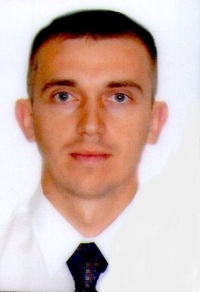 PositionFrom / ToVessel nameVessel typeDWTMEBHPFlagShipownerCrewing2nd Engineer05.06.2016-27.12.2016Mykonos SeasBulk Carrier56780B&W9480KWLIBERIAALLSEAS MARINE S.A.Windrose2nd Engineer05.04.2015-14.10.2015PAROS SEASBulk Carrier56780B&W9480KWLIBERIAALLSEAS MARINE S.A.Windrose2nd Engineer08.06.2014-13.02.2015OlympiasBulk Carrier52817B&W11000BahamasPetrofin Ship Management&mdash;2nd Engineer21.10.2013-22.03.2014Nats EmperorBulk Carrier37807ZULZER12000CyprusNATS EMPEROR SHIPPING CO&mdash;2nd Engineer21.09.2012-12.03.2013DelphinaGeneral Cargo3256SKL2x630MoldovaDelphina Marine Co.&mdash;2nd Engineer26.07.2012-05.08.2012Volgo-balt 226General Cargo3492Skoda2x670St.Kitts & NevisAzov 226 Shipping Co.ltd&mdash;2nd Engineer16.01.2012-17.05.2012Volgo-balt 213General Cargo3492Skoda2x670St.Kitts & NevisBALTWAVE 213 SHIPPING CO.LTD&mdash;2nd Engineer07.04.2011-19.09.2011Volgo-balt 226General Cargo3492Skoda2x670St.Kitts & NevisAzov 226 Shipping Co.ltd&mdash;3rd Engineer23.01.2010-20.10.2010SkylarkGeneral Cargo3200SKL2 x 884UkraineSSK&mdash;4th Engineer11.09.2008-21.03.2009Mineral BelgiumBulk Carrier185000B&W21900BelgiumBOCIMAR INTERNATIONAL&mdash;4th Engineer09.08.2007-08.03.2008Ivan PribylskiyRefrigerator6000B&W5148PanamaBAY NAVIGATION S A&mdash;